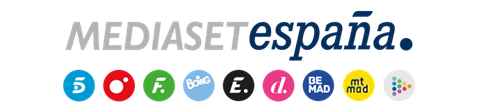 Madrid, 27 de octubre de 2022‘En boca de todos’ amplía su duraciónA partir del miércoles 2 de noviembre, el programa presentado por Diego Losada en Cuatro extiende su horario en 30 minutos para albergar un nuevo tramo de información conducido por el periodista Nacho Abad con un equipo de nuevos colaboradores.Con el objetivo de incrementar la cobertura de los contenidos de actualidad en directo, ‘En boca de todos’ prolongará en media hora su horario y pasará a emitirse de 13:15h a 15:20 horas, de lunes a viernes en Cuatro, a partir del próximo miércoles 2 de noviembre.El programa presentado por Diego Losada incorporará en este nuevo tramo un espacio de información dedicado al periodismo de investigación y la crónica de sucesos conducido por Nacho Abad con un nuevo equipo de colaboradores.El expolicía y abogado Carlos Segarra; los periodistas Patricia Peiró (El País), Luis Fer Durán (El Mundo), María Jamardo (el Debate) y Mónica González (La Vanguardia); la jurista y criminóloga Bárbara Royo; y la psicóloga Ana Villarubia serán algunos de los expertos que se incorporarán a ‘En boca de todos’ para aportar sus conocimientos y puntos de vista a las informaciones que vertebrarán esta nueva sección.